Hoof Trimming Machine with 4 cutting blades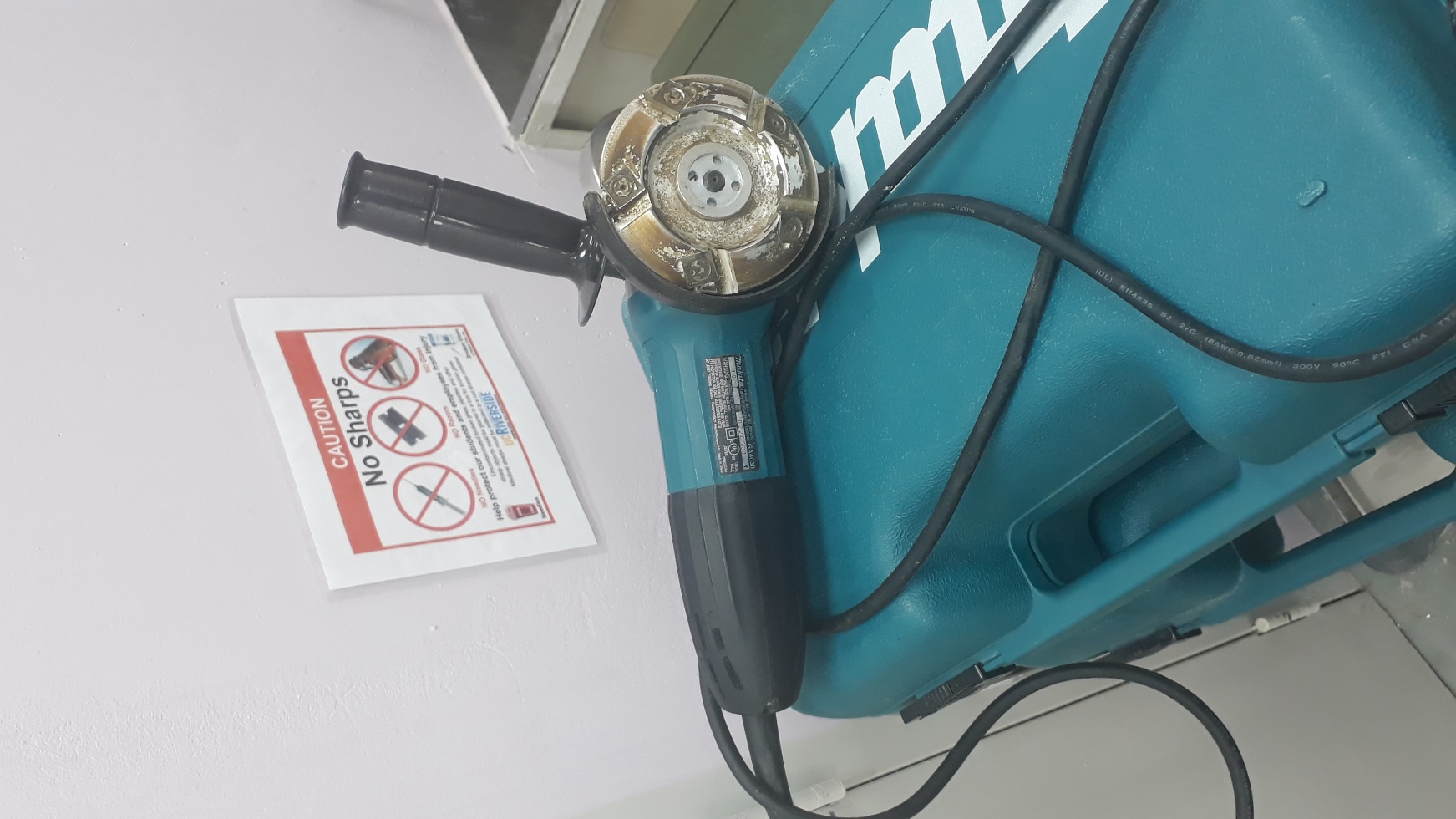 Hoof shaper with chainsaw blade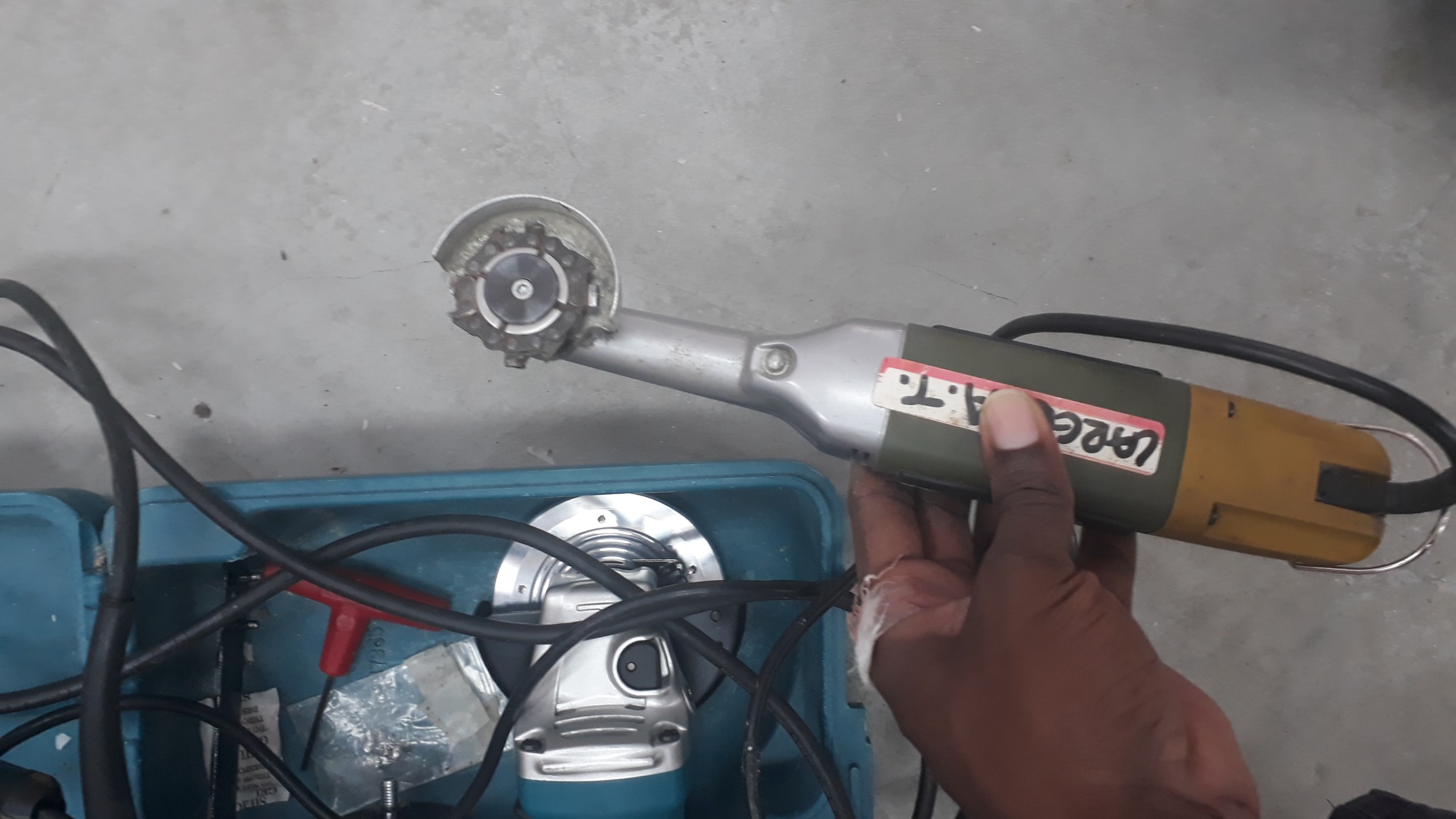 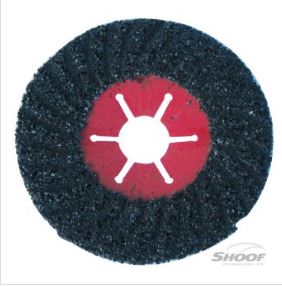 Hoof Grinder attachment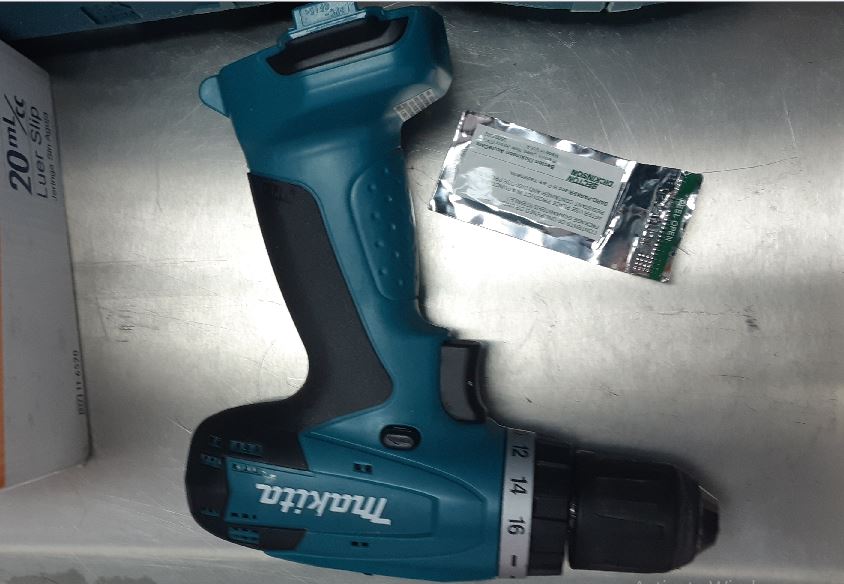 Power drill